Информация о наличии свободных и доступных мощностей, емкости, мест, пропускных способностей сетей регулируемых коммунальных услуг Источник теплоснабжения:г. Аксу - РОК-2, принадлежащая АЗФ филиала АО «ТНК» Казхром». пос. Аксу – АО «Евроазиатская Энергетическая Корпорация»Система теплоснабжения:	г. Аксу – закрытая, пос. Аксу – открытаяТемпературный   график:          г.Аксу - 105-70оС.          п. Аксу – 110-70оСВодяные тепловые сети двухтрубного исполнения.Технологическая мощность тепловых сетей – 696656Гкал/годг. Аксу – 523010 Гкал/годпос. Аксу – 173646 Гкал/год	Фактический объем передачи тепловой энергии с учетом нормативных потерь за 2018 год – 377762 Гкал/годгород Аксу – 360067 Гкал/годпоселок Аксу – 17695 Гкал/годМаксимально-часовая нагрузка, Гкал/час по договору:      г.Аксу					          179,10 Гкал/час, в том числе:отопление – 104,532 Гкал/час		ГВС – 46,891 Гкал/частепловые потери – 27,680 Гкал/часпос. Аксу		    9,029 Гкал/час, в том числена отопление – 5,745 Гкал/час	    ГВС – 1,010 Гкал/частепловые потери – 2,274 Гкал/часРасход сетевой воды: г.Аксу       зимний период – 4180 м3/час                   летний период – 2800 м3/часпос.Аксу - не более 280 т/часНорма утечки сетевой воды: г.Аксу             отопительный период – 85 т/час                          летний период – 64,94 т/часпос.Аксу          не более 30 т/часДавление на подающем трубопроводе: г.Аксу                  зимний период - 8,5 кгс/см2 (прямая), 2,5 (обратная)                              летний период – 6,0 кгс/см2 (прямая), 3,0 (обратная)пос.Аксу               8,0 кгс/см2Количество тепловых пунктов:г. Аксу: ЦТП-5шт, ТП-7штПоселок Аксу: ЦТП (операторная) – 1шт.       Сведения об инженерных коммуникациях        Протяженность тепловых сетей: всего – 90832 м, из них:            г.Аксу  – 82939 м, в том числе:	- магистральные – 12234 м,		          - распределительные – 70705 м  пос.Аксу -7893 м, в том числе: 	- магистральные – 2369 м			          - распределительные – 5524 мСхема инженерных коммуникаций КГП «Теплосервис-Аксу» на 1 квартал 2019 года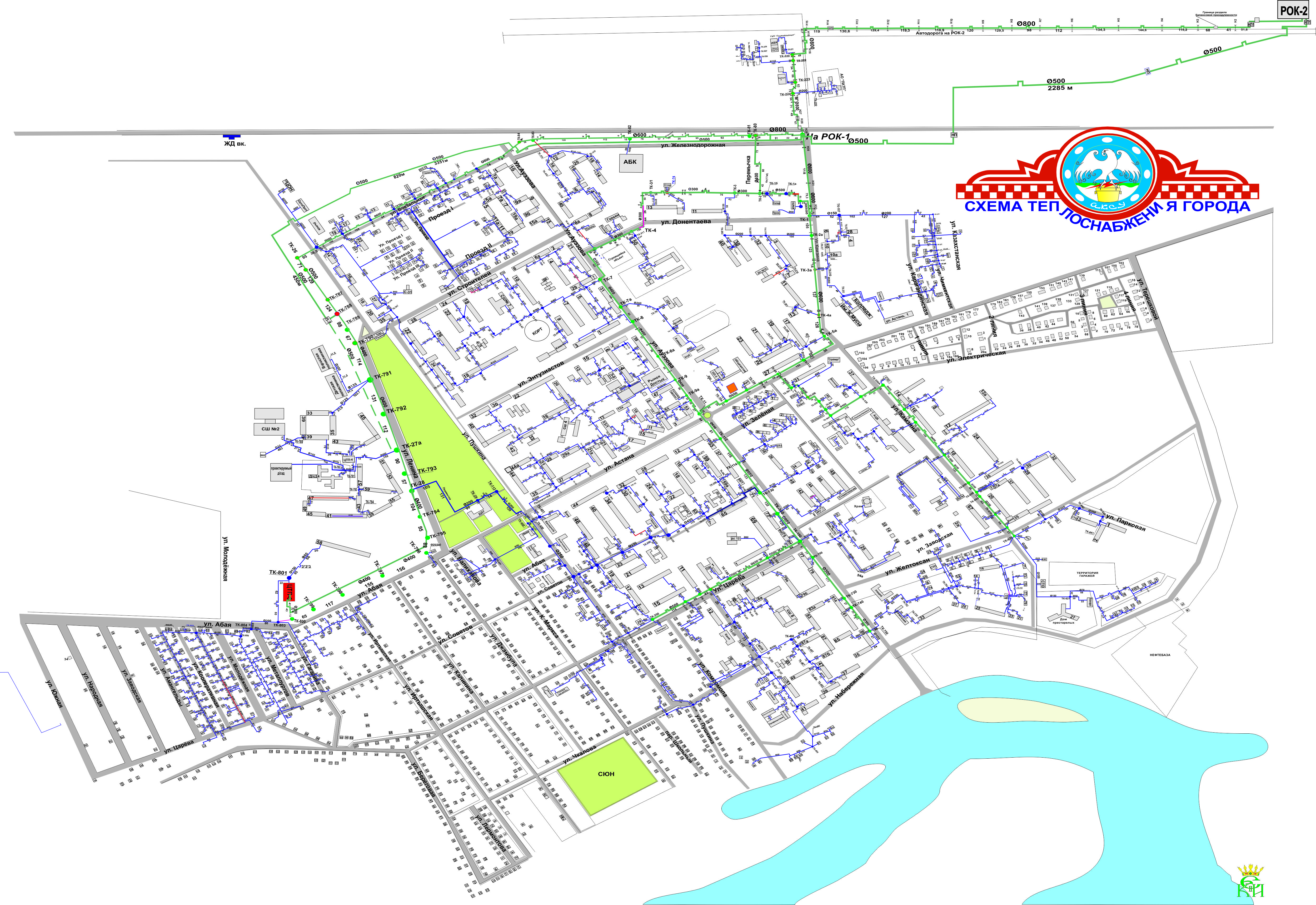 